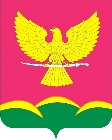 АДМИНИСТРАЦИЯ НОВОТИТАРОВСКОГОСЕЛЬСКОГО ПОСЕЛЕНИЯ ДИНСКОГО РАЙОНАПОСТАНОВЛЕНИЕот 14.01.2022                                                                                             № 08станица НовотитаровскаяОб утверждении Плана мероприятий по наполняемости консолидированного бюджета края на территории муниципального образования Новотитаровское  сельское поселение в составе муниципального образования Динской район в 2022 годуВ целях исполнения доходной части консолидированного бюджета края на территории муниципального образования Новотитаровское сельское поселение в составе муниципального образования Динской район, повышения уровня жизни населения в 2022 году, п о с т а н о в л я ю:1.Утвердить План мероприятий по наполняемости консолидированного бюджета края на территории муниципального образования   Новотитаровское сельское поселение в составе муниципального образования Динской район в 2022 году (приложение).2.Финансовому отделу администрации Новотитаровского сельского поселения Динского района обеспечить техническую реализацию задач вытекающих из утвержденного Плана мероприятий по наполняемости консолидированного бюджета края на территории муниципального образования   Новотитаровское сельское поселение в составе муниципального образования Динской район в 2022 году.3.Начальнику отдела по общим и правовым вопросам (О.Н. Омельченко) настоящее постановление обнародовать и разместить на официальном сайте Новотитаровского сельского поселения www.novotitarovskay.info. 4. Контроль за выполнением настоящего постановления оставляю за собой.5. Настоящее постановление вступает в силу после его официального обнародования. Исполняющий обязанности  главы Новотитаровского сельского поселения                                                                       Г.Н. ЧернышПРИЛОЖЕНИЕУТВЕРЖДЕНпостановлением администрацииНовотитаровского  сельского поселения Динского районаот 14.01.2022 № 08План мероприятий по наполняемости консолидированного бюджета края на территории муниципального образования Новотитаровское сельское поселение в составе муниципального образования Динской район в 2022 годуНачальник финансово-экономического отдела 								А.А. Кожевникова№п/пНаименования мероприятийСрок исполненияОтветственные 1Организационные мероприятияОрганизационные мероприятияОрганизационные мероприятия1.1Обеспечить в пределах установленной компетенции работы межведомственных, балансовых и иных комиссий по вопросам мобилизации доходов в консолидированный бюджет Краснодарского края на территории Новотитаровского сельского поселения Динского районав течение годаАдминистрацияНовотитаровского сельского поселения1.2Обеспечение работы по урегулированию задолженности по налоговым платежам в консолидированный бюджет краяежемесячноАдминистрация Новотитаровского сельского поселения1.3Обеспечение работы по вопросам подготовки совместных мероприятий, направленных на повышение качества администрирования имущественных и транспортного налоговв течение годаАдминистрация Новотитаровского сельского поселения2В области соблюдения налогового законодательства, администрирования доходов, изыскания дополнительных поступлений в консолидированный бюджет Краснодарского краяВ области соблюдения налогового законодательства, администрирования доходов, изыскания дополнительных поступлений в консолидированный бюджет Краснодарского краяВ области соблюдения налогового законодательства, администрирования доходов, изыскания дополнительных поступлений в консолидированный бюджет Краснодарского края2.1Обеспечение оперативности и результативности в подготовке и проведении мероприятий, направленных на повышение качества администрирования имущественных налогов физических лицв течение годаАдминистрация Новотитаровского сельского поселения2.2Проведение анализа отдельных показателей финансово-хозяйственной деятельности бюджето-образующих предприятий, организаций, имеющих социально-экономическую значимость, а также муниципальных унитарных предприятий, в целях сокращения их убыточности, а также недопущения задолженности по налогам и другим обязательным платежам перед консолидированным бюджетом краяежеквартальноАдминистрация Новотитаровского сельского поселения2.3Проведение выездных мероприятий в сельские поселения муниципального образования Динской район по вопросам работы с юридическими лицами и индивидуальными предпринимателями, имеющими задолженность перед консолидированным бюджетом Краснодарского края в целях роста налогоблагаемой базы хозяйственного комплекса краяв течение годаАдминистрация Новотитаровского сельского поселения2.4Проведение разъяснительной работы о соблюдении обязанностей для налогоплательщиков- физических лиц в рамках исполнения норм статей 23, 397, и 409 Налогового кодекса Российской Федерациив течение года Администрация Новотитаровского сельского поселения2.5Обеспечить снижение недоимки по налогам и иным обязательным платежам в консолидированный бюджет Краснодарского края (без учета организаций, находящихся в различных процедурах банкротства) на 50% к уровню, сложившемуся на 1 января 2021 годадо 1 декабря 2022 года Администрация Новотитаровского сельского поселения2.6Выявление и проведение работы с хозяйствующими субъектами по оформлению прав на земельные участки под парковками перед социально-бытовыми и другими объектамив течение годаАдминистрация Новотитаровского  сельского поселения2.7Участие в ликвидации мест несанкционированной торговли, с оформлением протокола об административном правонарушении, влекущим наложение штрафных санкцийв течение годаАдминистрация Новотитаровского сельского поселения2.8Проведение мероприятий, направленных на укрепление платежной дисциплины природопользователейв течение годаАдминистрация Новотитаровского сельского поселения  2.9Проведение инвентаризации имущества, находящегося в муниципальной собственности на предмет фактического использования по целевому назначению и вовлечению в хозяйственный оборот неиспользуемого муниципального имуществадо 1 апреля 2022 года Администрация Новотитаровского сельского поселения3.00Обеспечение в пределах установленной компетенции проведения работ по дополнению и уточнению информации о земельных участках и иных объектах движимого и недвижимого имущества и их правообладателях, в отношении которых недостаточно информации для проведения исчисления имущественных налогов в установленном порядкев течение годаАдминистрация Новотитаровского  сельского поселения3.1Систематическое проведение мониторинга организаций (хозяйственных субъектов), привлекаемых к выполнению работ в рамках реализации муниципальных программ на предмет отсутствия задолженности по обязательным платежам в консолидированный бюджет краяежеквартальноАдминистрация Новотитаровского  сельского поселения